TECH IN ED HYPERDOC – SEPTEMBER 12 & 14Tuesday – September 12DUE:Twitter Journal Report 9/12Chrome App & Extension Report 9/14Twitter Tweet Report week 2 9/14!! Post your Wiki URL on this form:FORMGOOGLE DRAW - Google DriveGoogle Draw
Find your group and put in 
your favorite vacation spot.

Group Z - example

Group One
Group Two
Group Three
Group Four10 Things to do With Google Drawings

15 Free Google DrawingsGOOGLE FORMS - Google DriveExamples of Google Forms*Google Form ExamplesView the Videos***How to Insert Images 
into Google Forms - video 4:01

***How to Distribute a Google Form - video 2:20

Advanced Google Forms - videos 5:28New Google Forms Features July 2017 – video 9:09*Google Forms - Teacher Student Connections- video______________________________________________

Quick Google Form Time Savershttp://forms.google.com/createEnter this URL in a web browser and it automatically creates a fresh, new Google Form for you. No going to Drive and clicking the “New” button. No hassle. Just gets you started.GOOGLE FORMS ASSIGNMENTSCreate a book report
HeadingsExampleCreate a QuizGoogle Forms Self-Graded Quizzes - video
Create a 5-question picture quiz on a topic you will teach (add 5 pictures).SampleLandform QuizPicture Quiz Sample
  Embed your quiz on a Wiki page called 
Google Forms Quiz.
Create a Video QuizInsert a YouTube video and under it 
ask 5 questions about the content of the video.Embed it on your Wiki on a new page called 
Google Forms Video.Landforms Video
Create a Survey
Complete a 5-question survey about an education topic using 
Google Forms and embed it on your Wiki 
on a page called 
Google Forms Survey.Example:Favorite Food SurveyBe sure to include a place holder for First  Name and Last Name in Project 1 - 3
They are not considered questions. Add 5 more questions.New Google Forms (No "File" menu at top)To add a color or theme 
to an existing form:-Open the form-Click the Color palette icon .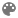 -Choose a color for your form, or, to add a theme, you can click the Image icon  and add an existing theme to your form from Google.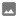 -Your new theme will automatically be applied and you can continue editing your form.THURSDAY – September 14CHAT:
Group ONE
Group TWO
Group THREE
Group FOUR

Discuss JOURNAL ARTICLE REPORT – TwitterTitle of your articleTwo things you learned from the article3. Ask 1 question about someone else’s article/2. INTERNETYippy Search EngineBig Deal Book – Technology3. Technology Vocabulary·        Makerspace·      A makerspace is a collaborative work space inside a school, library or separate public/private facility for making, learning, exploring and sharing that uses high tech to no tech tools.  These spaces are open to kids, adults, and entrepreneurs and have a variety of maker equipment including 3D printers, laser cutters, cnc machines, soldering irons and even sewing machines.·        Maker Space goes Mobile at High School·        Makespace Resources - e-book·        Makerspace 100 Ideas·        App Smashing:   The process of using multiple apps in conjunction with one another to complete a final task or project..4. INFORMATION BOARDS
Use different topics on each boardLinoit
Linoit TutorialVideo Tutorial – Heather

Complete a Linoit Board on a State Standard' topic 
with 2 videos, 3 pictures, and 6 sticky notes about the topic
SampleEmbed it on your Linoit Wiki page
PadletTutorial VideoShare BoardHow to Use Padlet20 Useful Ways to Use Padlet in ClassComplete a Padlet Board on a State Standards' topic with 2 videos, 3 pictures, and 6 information notes about the topicSamplesOceans and LandLandformsEmbed it on your Padlet Wiki page.